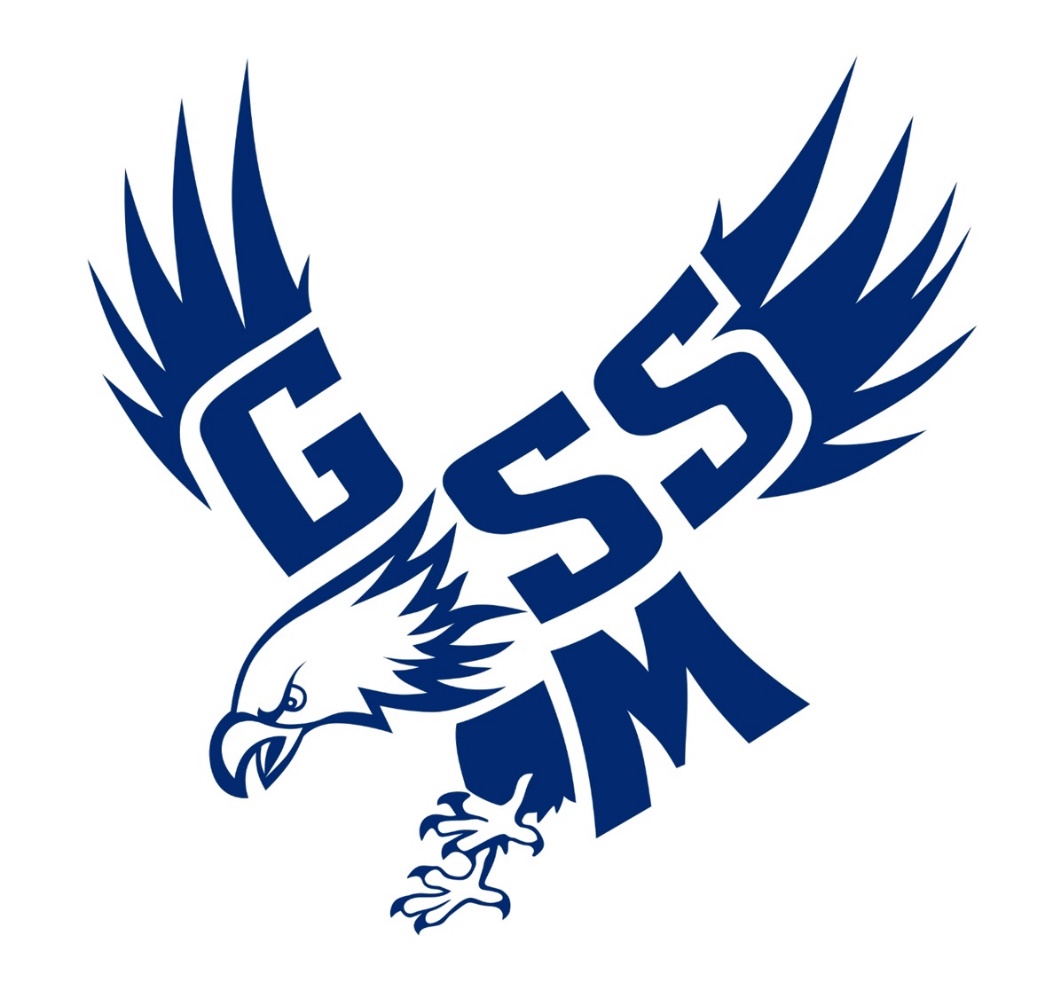 9/6/22TuesdaySumter6:009/10/22SaturdayConway9:30AM9/16/22FridayFlorence(Hartsville YMCA)6:009/20/22TuesdaySumter6:00